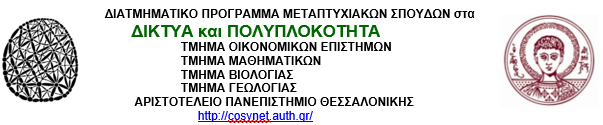 Α Ν Α Κ Ο Ι Ν Ω Σ ΗΠαρουσίαση Διπλωματικής ΕργασίαςΧρόνος: Δευτέρα 19 Ιουνίου 2023, ώρα 18:00Χώρος: Διαδικτυακά στον σύνδεσμο 
https://authgr.zoom.us/j/3128857494?pwd=VDNtNlpQQUZSVnhBSmdvQkU5NzVmQT09Τίτλος  Εργασίας Φοιτητής3-μελής ΕπιτροπήNetwork Analysis of ESG Ratings Ανάλυση ESG δεικτών με την Θεωρία Δικτύων Τσούμαρης ΔημήτριοςΙωαννίδης Ε. (Επιβλέπων)Αντωνίου Ι. 
Βαρσακέλης Ν.